INSTRUCTIVO para PEDIDO DE LICENCIA POR MATERNIDAD BECAS Agencia I+D+iReglamento de Becas Agencia I+D+iLicencias:c. Maternidad/paternidad: Corresponderá una licencia por maternidad/paternidad de cien (100) días corridos, comenzando entre 30-45 días previos a la fecha probable de parto. En caso de resultar un nacimiento anticipado, el mismo se acumulará hasta completar un total de cien (100) días y deberá contar con un certificado de autoridad competente.   En el caso de adopción se podrá solicitar la misma licencia que se acredite que se le ha otorgado la tenencia de uno/a o más niños/as de hasta siete (7) años de edad. En los casos del nacimiento o adopción de un/a hijo/a con discapacidad, se otorgará a el/la becario/a un período adicional de cinco (5) meses de ausencia del lugar de trabajo al previsto por maternidad/paternidad ordinaria. El plazo de la beca se podrá prorrogar por un período igual al de la licencia otorgada. En este caso, la Institución Beneficiaria, a través de la Unidad Administradora, deberá informar en un plazo no mayor a diez (10) días a la Agencia I+D+i, con la firma de el/a becario/a y su Director/a o Investigador/a Responsable.  Para realizar un Pedido de Licencia por Maternidad:  Complete el formulario “Pedido de Licencia por Maternidad”, al cual puede acceder mediante la Unidad Administradora (Ubatec SA)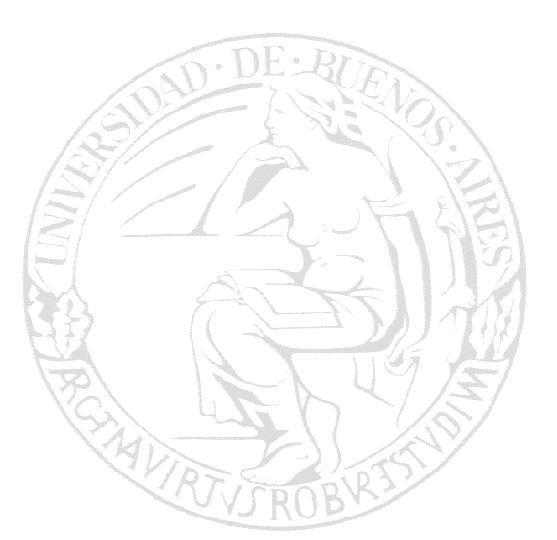 Acompañe el formulario con:  Fotocopia del certificado del obstetra con fecha probable de parto. Presente el formulario con el certificado, en la Secretaría de Investigación de su Facultad, con un mes de anticipación como mínimo, a la fecha de comienzo de la Licencia por Maternidad, para tramitar la firma de su Secretario/a. LLa Secretaria de investigacion Facultad entregará a la interesada la carta de notificación firmada, para que sea presentada ante la Unidad Administradora (Ubatec SA). La Unidad Administradora elevara la carta firmada por la Institución Beneficiaria a la Agencia I+D+i, para que puedan otorgar prorroga a la beca por el periodo de la licencia.